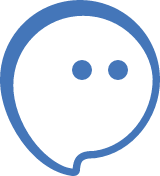 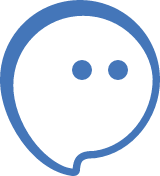 «Корпоративный мессенджер для обеспечения внутренней коммуникации»инструкция по установкеУстановка серверной части мессенджера «Корпоративный мессенджер для обеспечения внутренней коммуникации»Требования к серверу- Процессор: 2 vCPU- Память: 4GB- Диск: 50+GB в отдельном разделе под файлы (LVM для последующего увеличения объема)ОС: Ubuntu 18+ (желательно Ubuntu 20.04)- Публичный IP-адрес с открытыми портами: 80, 443- Доменное имя, указывающее на публичный IP-адресУстановкаУстановка производится при помощи bash-скрипта- curl -o install.sh https://files.r7com.ru/install_rendall.sh- chmod +x install.sh- sudo ./install.shВо время установки будут запрошены все необходимые параметры. Потребуется указать выделенное доменное имя и выбрать сертификаты для установки: Let’s Encrypt или собственные.По окончанию установки, требуется внести параметры почтового сервера, в файл /opt/rendall/config.env:
MAIL_HOST адрес SMTP сервера (например mail.example.com)MAIL_PORT порт SMTP сервера.MAIL_USERNAME имя пользователяMAIL_PASSWORD парольMAIL_FROM почтовый адрес, от имени которого будут отправляться письмаПосле изменения конфигурационного файла мессенджера «Корпоративный мессенджер Р7» необходимо перезапустить приложение командойsystemctl restart rendallВо время установки на сервере создаются два пользователя с правами администратора: admin/admin и support/support (логин/пароль). Пользователь support автоматически добавляется в контакты ко всем новым пользователям и предназначен для осуществления техподдержки.Обязательно смените пароли по умолчанию для пользователей admin и support по окончанию установки!Установка и подключение сервера видеоконференций к мессенджеру «Корпоративный мессенджер для обеспечения внутренней коммуникации»Требования к серверу- Процессор: 8 vCPU- Память: 16GB (+16GB SWAP)- Диск: 50GB (500 GB если планируется хранить записи конференций)- ОС: Ubuntu 20.04 (именно Ubuntu 20.04)- 1 внешний IP-адрес с открытыми портами: 80/tcp, 443/tcp, 16384-32768/udp- Домен любого уровня ведущий на вышеуказанный IP-адрес (после установки сервер видеоконференций будет доступен по данному адресу)УстановкаУстановка производится при помощи bash-скрипта, от пользователя root- curl -o install_conference.sh https://files.r7com.ru/install_conference.sh- chmod +x install_conference.sh- ./install_conference.sh﻿При запуске скрипта install_conference.sh потребуется ввести данные:  Conference domain – доменное имя, по которому будет доступна конференцияSMTP server address – адрес SMTP сервера (например mail.example.com)SMTP port – порт SMTP сервера. По умолчанию 587SMTP domain – доменное имя от которого будет отправляться письмоSMTP username – имя пользователяSMTP password – парольSMTP auth – тип авторизации: plain для авторизации по логину/паролю, либо none если SMTP сервер позволяет отправлять письма без авторизацииSender address – почтовый адрес, от имени которого будут отправляться письмаПосле ведения всех данных они будут отображены на экране, включая пароль в открытом виде. Если все данные верны, надо подтвердить это вводом Y(y/yes), тогда начнётся установка. В случае если данные не корректны, надо ввести N(n/no), тогда их можно будет ввести заново.Если все прошло успешно, то скрипт выведет данные для подключения администратора к веб интерфейсу и параметр конфигурации, который необходимо указать на сервере мессенджера «Корпоративный мессенджер Р7» для приглашения в конференцию из мессенджера.По умолчанию файл с переменными лежит в папке/opt/rendall/config.envПосле изменения конфигурационного файла мессенджера «Корпоративный мессенджер Р7» необходимо перезапустить приложение командойsystemctl restart rendallИнструкции и ссылки на приложения для пользователейИнструкция по установке клиентского приложения «Корпоративный мессенджер для обеспечения внутренней коммуникации» на macOShttps://files.r7com.ru/Rendall_MacOS_Installation_guide.pdfИнструкция по установке клиентского приложения «Корпоративный мессенджер для обеспечения внутренней коммуникации» на Windowshttps://files.r7com.ru/Rendall_Windows_Installation_guide.pdfКлиентское приложения «Корпоративный мессенджер для обеспечения внутренней коммуникации» для Windowshttps://files.r7com.ru/Rendall-3.8.7.exeКлиентское приложения «Корпоративный мессенджер для обеспечения внутренней коммуникации» для MacOShttps://files.r7com.ru/Rendall-3.8.7.dmg